Ik werkte in het 5de en 3de lj met het verhaal vd 12-jarige Jezus en rond ongerust zijn, loslaten, vertrouwen...Ook rond voorwerpen die eventueel hun gevoelens kunnen verbeelden...Dit werd gezegd en heb ik nog onthouden;"Als iemand mij vertrouwen geeft, voel ik me vrij. Dan krijg ik vleugels!"(Voorwerp pluim)"We zijn ongerust en verdrietig omdat we bang zijn om te verliezen. We willen vasthouden wat of wie we graag zien"(Voorwerp zakdoekjes)"Ik doe een kaarsje aan als ik ongerust ben. Dat geeft me dan even een beter gevoel. Dat helpt."(Voorwerp kaarsje)"Als ik ongerust ben, heb ik iemand nodig die me helpt. Die dan voor me zorgt."(Voorwerp pleister)"Ik heb iemand nodig die me vertrouwen geeft, zodat ik kan groeien. Iemand die in mij gelooft."(Voorwerp houten mannetje)"Soms heb je de Bijbel of Jezus nodig om weer vertrouwen te krijgen in jezelf en anderen"(Voorwerp Bijbel)Deze week gaan een aantal kinderen op canvas schilderen over dit onderwerp.Eén grote canvas met daarop grote open handen waaruit vlinders gaan vliegen. Elk kind is een vlinder. (´naar aanleiding van antwoord over pluim en zich vrij voelen, loslaten)Op 2 kleine canvassen iets wat volgens hen 'vertrouwen' weergeeft zoals zij dit voelen of zien.Zal ik die doeken ergens in de laatste schoolweek dan naar Hasselt brengen?Groetjes KarinNooit alleen.Niels DestadbaderAls je tranen letters waren, schreef je boeken vol verdrietWe kunnen dan wel groot zijn, altijd sterk, dat lukt ons niet
De wind, die blijft maar waaien en hij haalt je onderuit
Als de aarde stopt met draaien gaat het licht soms bij ons uitMaar je bent nooit alleen
Soms wordt de angst je teveel en kan je nergens heen
Maar je bent nooit alleen
Zo ver weg van mij en toch zo dichtbijWij-ij, kunnen bruggen bouwen, elkaar vertrouwen
Wij-ij, komen hier sterker uit, dus ik kijk vooruit, want
Als de nacht verdwijnt en straks het licht weer op je schijnt
Dan is alle ellende voorbij
Wij-ij-ij-ijWij
WijAls de wolken weer eens vechten en de zon niet langer schijnt
De nacht geen rust meer kent, je mooie glimlach dan verdwijnt
De lichtjes in je ogen, ja, die doven wel eens uit
Maar laat je hoofd niet hangen, houd het recht en kijk vooruitWant je bent nooit alleen
Soms wordt de angst je teveel en kan je nergens heen
Maar je bent nooit alleen
Zo ver weg van mij en toch zo dichtbijWij-ij, kunnen bruggen bouwen, elkaar vertrouwen
Wij-ij, komen hier sterker uit, dus ik kijk vooruit, want
Als de nacht verdwijnt en straks het licht weer op je schijnt
Dan is alle ellende voorbij
Wij-ij-ijSoms sta je op en denk je "Waarom?"
Dan mis je het stralen van de zon
Keer dan terug naar hoe het begon
En als je straks je ogen weer sluit
Denk dan aan morgen, kijk vooruit
Alles komt goed, geloof me, dat moetWij, wij-ij-ij
Wij-ij-ij-ij
Wij-ij-ijWij-ij, kunnen bruggen bouwen, elkaar vertrouwen
Wij-ij, komen hier sterker uit, dus ik kijk vooruit, want
Als de nacht verdwijnt en straks het licht weer op je schijnt
Dan is alle ellende voorbij
Wij-ij-ij-ij
Wij
Wij
WijLied: Ik ben er voor jou:  https://youtu.be/PXkslMR48lk
https://youtu.be/sUIVhkUDL3UJeruzalem is mijn thuishttps://youtu.be/WyIhiRLiTksVerhaal AverbodeEr is nog een lied 'trust' maar dat vind ik nu even nietOver loslaten en vertrouwen…De kinderen zitten rond een fleecedeken of grote doek.In het midden plaatst de leerkracht een doos. Dit kan een doos in hartvorm zijn. In deze doos zitten enkele voorwerpen zoals een pleister, een handje, een mannetje, een t-lichtje, een zakdoekje/papieren zakdoekjes, een fluitje, een veer…De leerkracht vraagt aan de leerlingen wat ze zien. ‘een doos’, ‘een hart’, ‘een grijs hart’, ‘een doos koekjes of pralines’, ‘een doos met snoepjes’…Dan opent de leerkracht de doos of laat ze één kind de doos openen.De voorwerpen worden één voor één rond de doos gelegd. Elk voorwerp wordt benoemd. De doos wordt terug gesloten.Dit gebeurt met trage bewegingen.De leerkracht stelt volgende vragen: ‘Ik vraag me af of jij al eens ongerust geweest bent’. ‘Ik vraag me af waarom je zo ongerust was.’ ‘Ik vraag me af wat maakt dat je ongerust bent, waar je dan aan denkt of wat je dan voelt…’Leerlingen kunnen hier om de beurt op antwoorden.De leerkracht stelt dan de volgende vraag: ‘Ik vraag me af of één van de voorwerpen bij die ongerustheid of dat gevoel past.’‘Ik vraag me af of één van die voorwerpen jou doet denken aan wat je toen nodig had?’Leerlingen mogen antwoorden.Daarna plaatst de leerkracht de Bijbel op het hart/op de doos.De leerkracht steekt ook het kaarsje aan.Het verhaal van de 12-jarige Jezus in de tempel wordt gelezen of verteld.Leerkracht vraagt: ‘Ik vraag me af waarom Maria en Jozef zo ongerust waren? ‘Ik vraag me af of Jozef en Maria Jezus vertrouwden?’ ‘Jezus was 12 jaar en in die tijd was je dan al groot. Als je in onze tijd 12 jaar bent, dan mag je naar de middelbare school… Ik vraag me af of ouders dan ongerust zijn? Of ze hun kind dan al een beetje durven loslaten? Of ze hun kind durven vertrouwen? Ik vraag me af of dat moeilijk is?Ik vraag me af wat het met je doet als je voelt dat iemand je vertrouwt?Ik vraag me af op wie Jezus echt vertrouwt? En of zijn mama Hem nog vertrouwen gaat geven? Bij wie wou Jezus zijn? Wat zou dat kunnen betekenen?…De leerkracht legt een woordstrook met het woord vertrouwen op de Bijbel.Ik vraag me af of we mogen vertrouwen op wat Jezus ons vertelt of soms vraagt? Ik vraag me af of we vertrouwen mogen hebben in wat hij doet? Ik vraag me af of Maria Hem blijft vertrouwen gedurende zijn verdere leven? Ik vraag me af of we vertrouwen mogen hebben in de Bijbel?Leerkracht vraagt of er voorwerpen zijn die volgens de leerlingen passen bij loslaten en vertrouwen?Leerlingen krijgen de kans om te antwoorden. (waar doet dat voorwerp jou dan aan denken?)Leerkracht geeft een mandje door met gekleurde linten.Elke leerling mag er eentje nemen en als iedereen een lintje heeft mogen ze om de beurt een lint leggen terwijl ze zeggen: ‘ik wil graag vertrouwen geven’of‘ik wil graag vertrouwen krijgen’Nog mogelijke opdrachten:Hierna kan eventueel een lied gezongen worden of naar een filmpje van het verhaal gekeken worden. (zie youtube Averbode)Daarna kan een tekening per kind doorgegeven worden naar links.Elk kind kleurt telkens een stukje op elke tekening.Als de tekening terug bij de eigenaar is, kan die ze verder afmaken.Zo geef je vertrouwen aan de anderen om jouw tekening mee tot een mooi geheel te maken.Dit kan een kleine tekening zijn van een vogel, een hart, een veer, een hand in een grotere hand enz…Er kunnen ook vertrouwensspelletjes gespeeld worden.Bv. iemand geeft aanwijzingen hoe een ander met de ogen bedekt moet stappen, iemand draagt iemand naar de overkant van het lokaal of speelplaats, iemand laat zich achterover vallen en wordt opgevangen door een ander, de juf neemt plaats op het fleecedeken en zegt dat de leerlingen haar mogen optillen – ze heeft er alle vertrouwen in…Wat doet dit met jou?Kinderen kunnen volgende zin aanvullen: bv. Loslaten en vertrouwen doet….Loslaten en vertrouwen geeft…Loslaten en vertrouwen is…(groeien, geeft vleugels, doet graag zien….doet geloven… is liefde….is moeilijk…)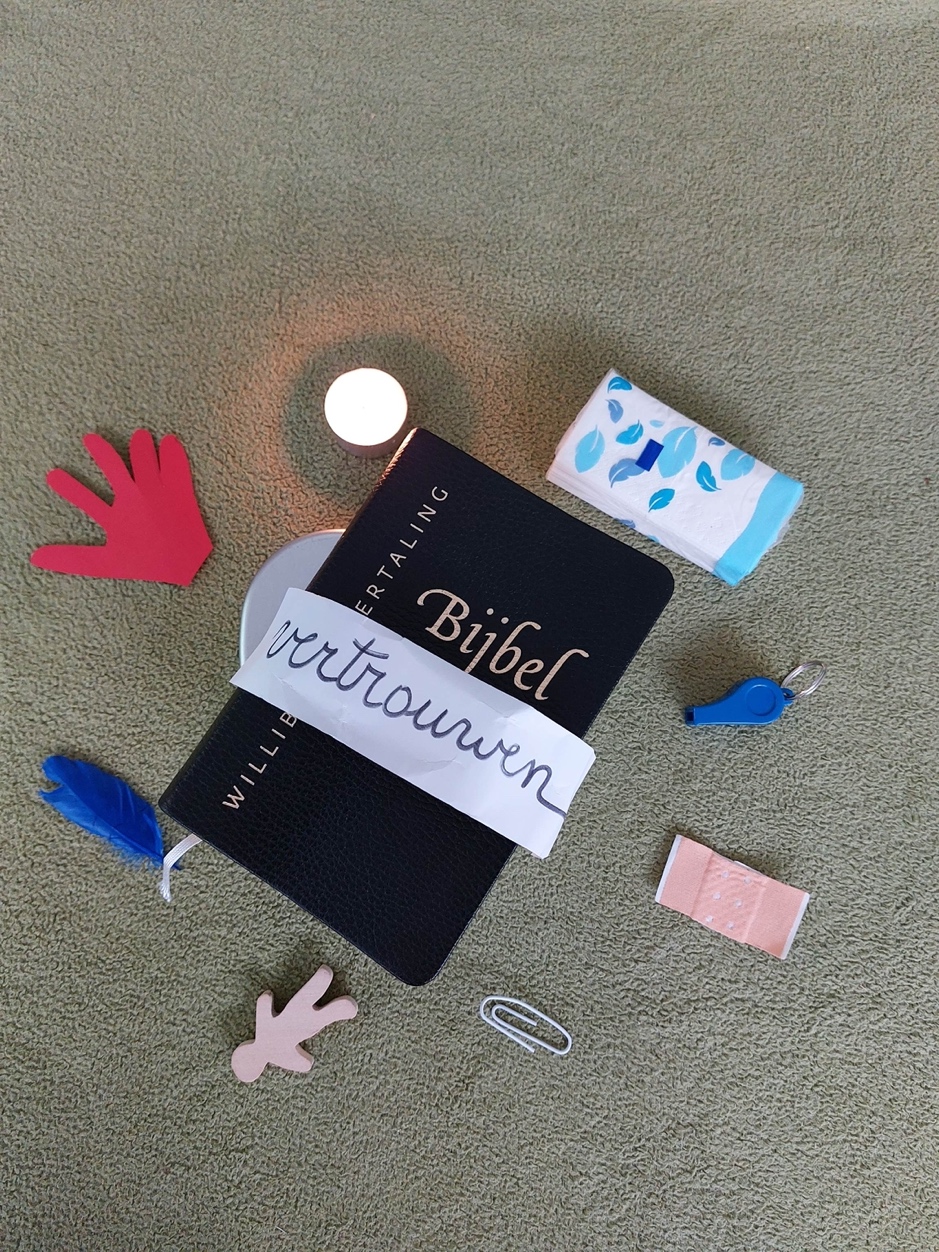 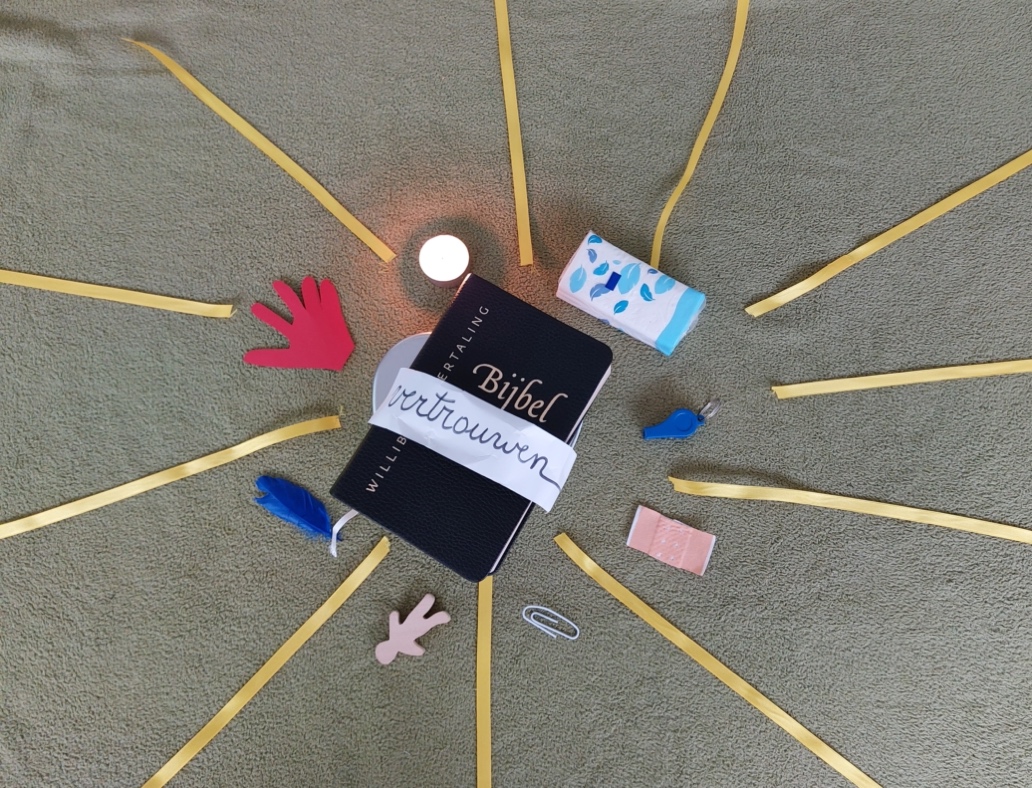 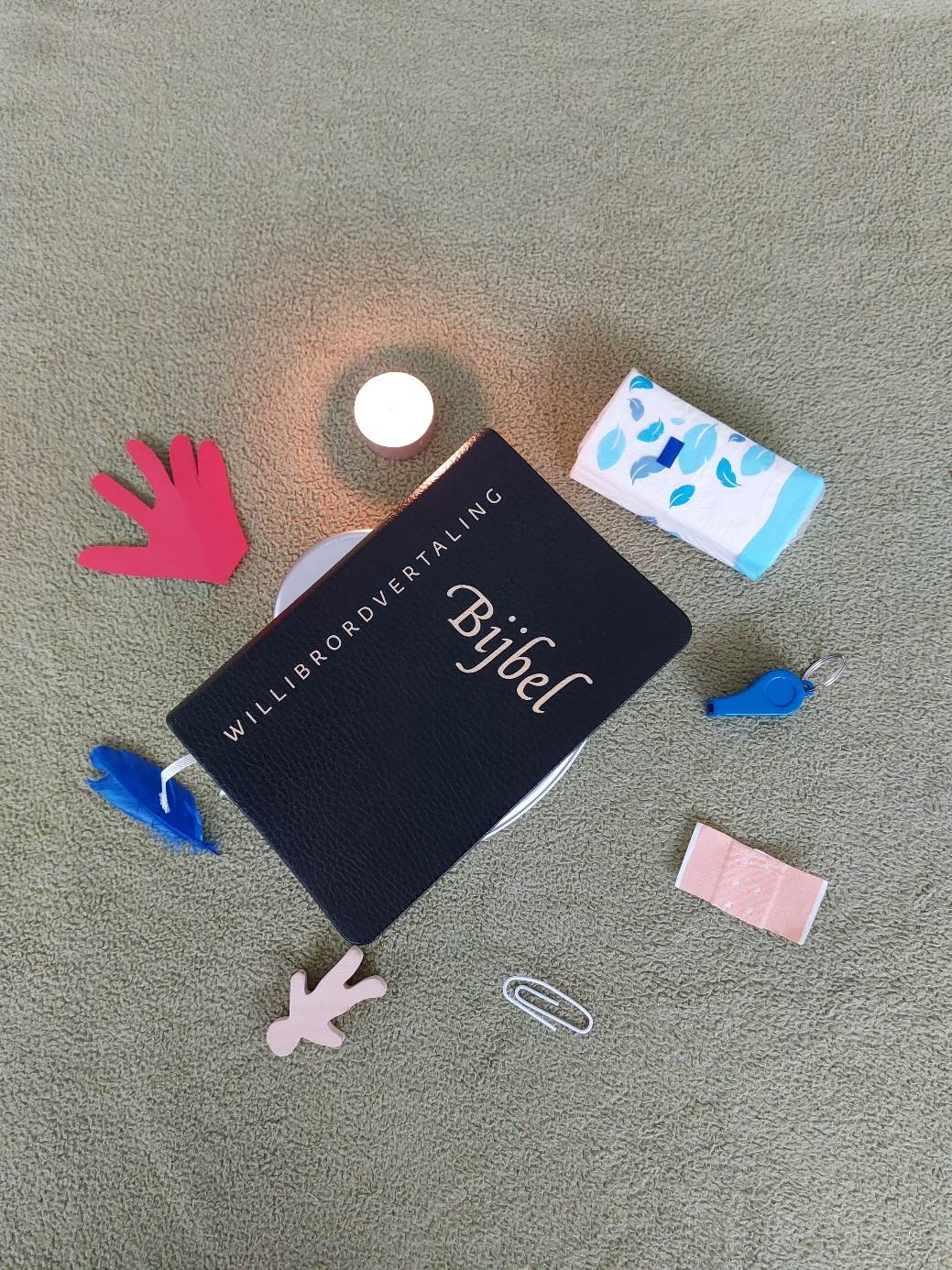 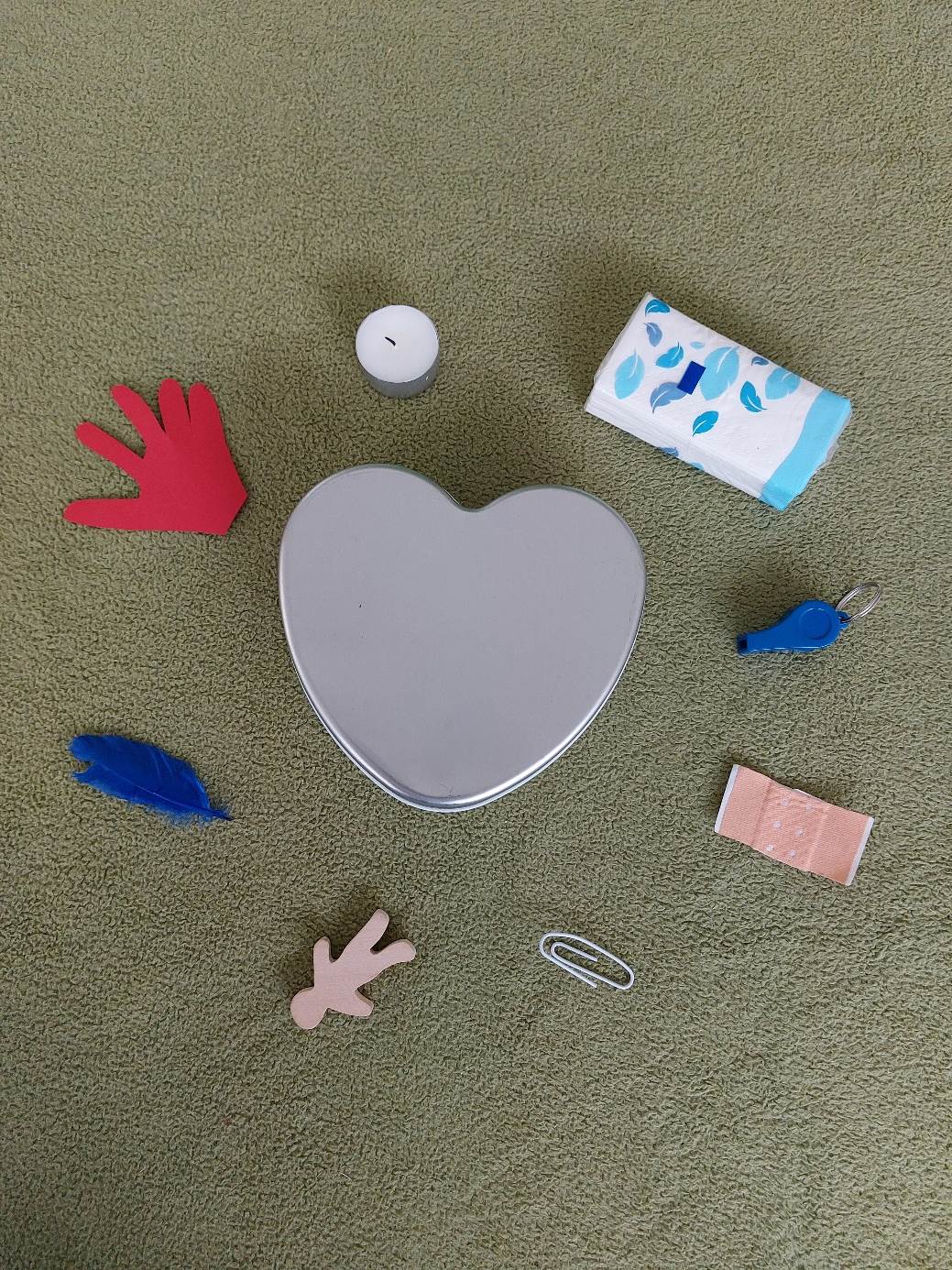 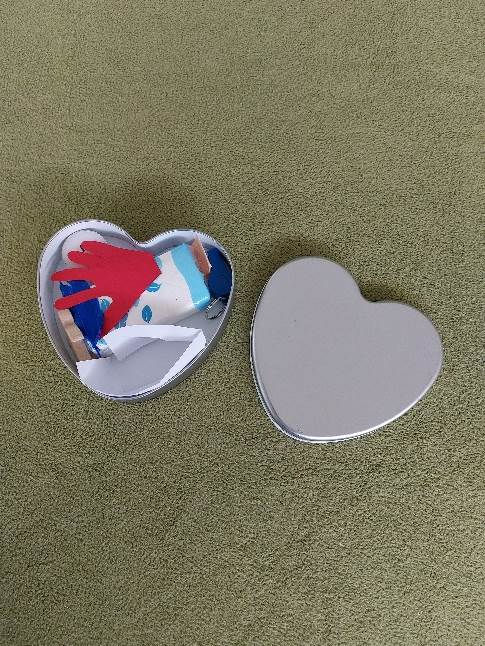 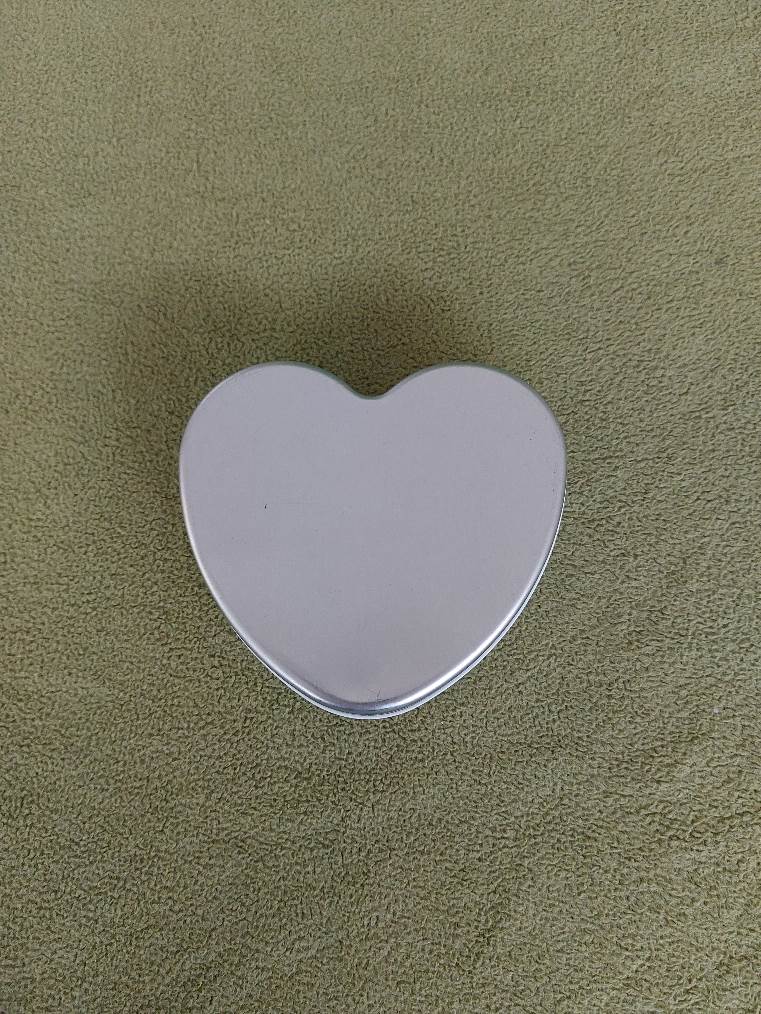 